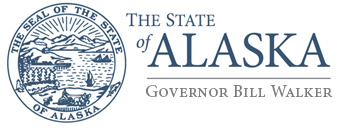 Department of Environmental ConservationDIVISION OF WATERWater Quality Standards410 Willoughby Ave, Suite 303Juneau, Alaska 99811-1800Main: 907.465.5185Fax: 907.465.5274www.dec.alaska.govDEVELOPMENT OF HUMAN HEALTH CRITERIA IN WATER QUALITY STANDARDSPublic Workshop The Alaska Department of Environmental Conversation (DEC) will host a public workshop on proposed revisions to human health criteria in state water quality standards. The goal of the workshop is to inform Alaska Pollutant Discharge Elimination System permit holders and applicants and the interested public regarding the role of human health criteria in water quality standards (18 AAC 70), how human health criteria are derived, and how revisions to the criteria may be implemented in Alaska’s regulatory programs and practices. The workshop will be technical in nature. Interested parties should have a basic understanding of the federal Clean Water Act and the role of water quality standards in environmental regulation. This workshop is informational only and no regulations are being proposed at this time.Limited space is available. REGISTRATION IS REQUIRED.When?October 29 & 30, 2015Where?Alaska Center for the Performing ArtsVoth Hall621 West 6th AveAnchorageRegistration and Information:For registration and additional information see: http://dec.alaska.gov/water/FCWQS/index.htmlStaff ContactBrock Tabor: (907) 465-5185 or email brock.tabor@alaska.gov